　　　　児童室　みんなの推し本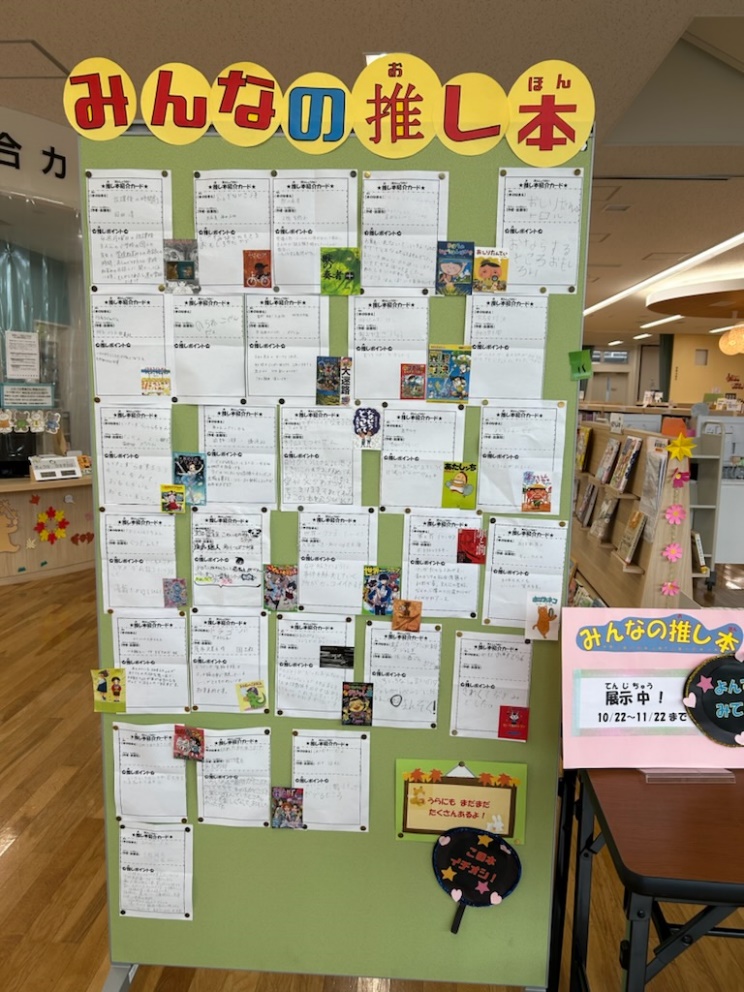 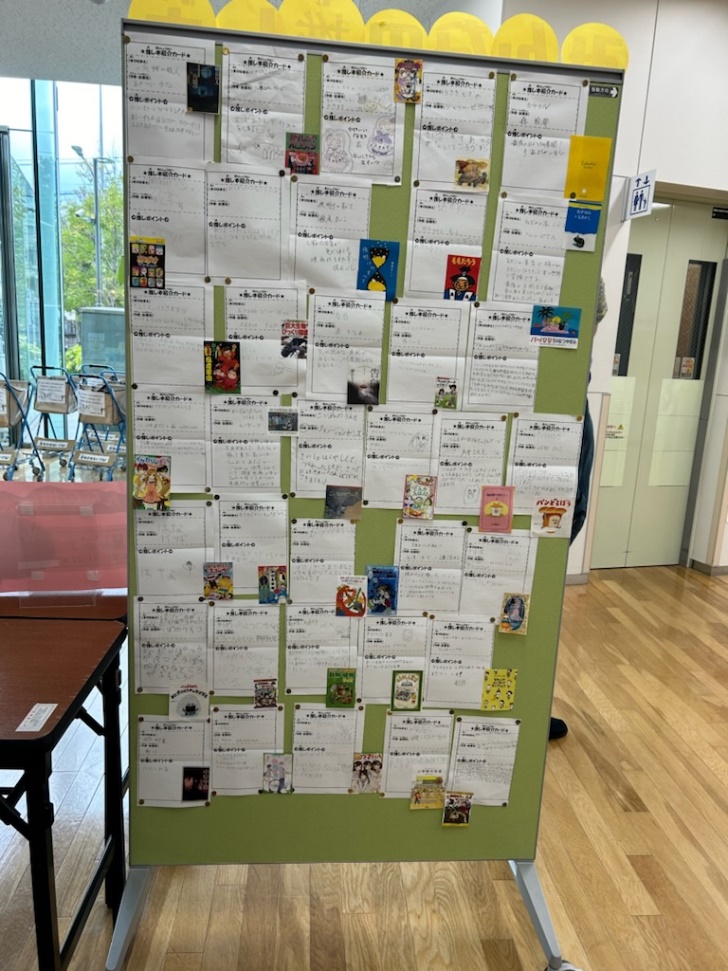 　一般室　あなたのおすすめ本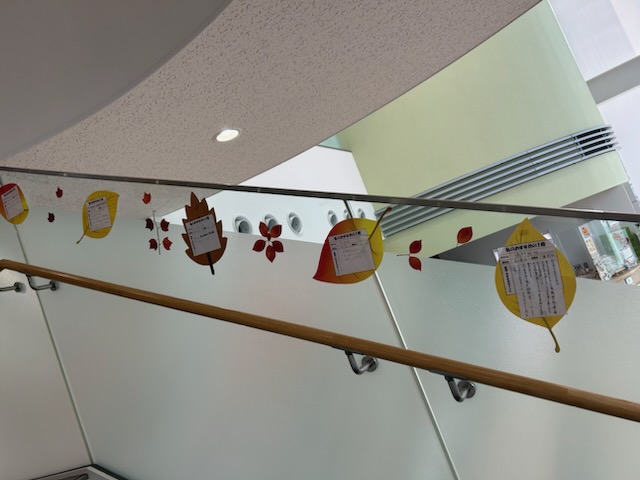 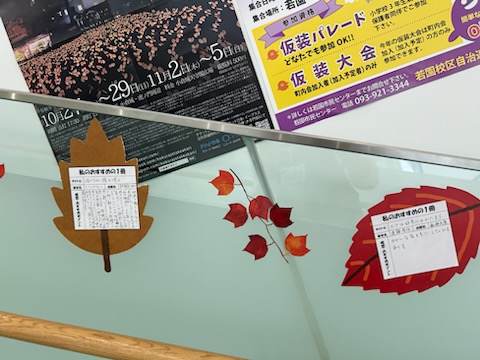 